10:00 am* Action Item	11:00 am11:30 am* Action Item	12:00 pm	  	Application Z18-30 a request for a conditional use permit filed by Alma Delia Lamas seeking approval to establish a second single-family residence on an approximately 5-acre parcel of land located at 3940 Elders Lane in Homedale.The Commission will review citizen surveys and first-draft proposed zoning map revisions for the areas from Marsing to south of Murphy and east and west to the county boundaries. Discussion/recommendation to Board concerning the Homedale Area of Impact Agreement AdjournAny person in need of special accommodations to participate in the above-noticed meeting should contact the planning and zoning office at least seven days prior to the meeting. Copies of all materials for proposed projects are available for review in the planning and zoning office. For additional information, please contact planning staff at 208-495-2095 ext. 2, Owyhee County Annex Building, 17069 Basey St., Murphy, Idaho 83650.* Action Item is a matter upon which the Commission may make a decision (Idaho Code §72-204)AGENDA OWYHEE COUNTY PLANNING & ZONING 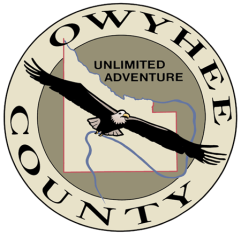 October 24, 2018
Connie Brandau – Chair  
Scott Jensen – Vice ChairChad Nettleton – Commissioner Bob Thomas – CommissionerRich Curtis – Commissioner 17069 Basey St., Murphy, ID 83650